Издаване на удостоверение за сключен граждански брак-дубликатХарактеристика на услугатаСлужителят от ЦУИГ проверява самоличността, приема, регистрира заявлението, извършва проверка в локална база данни и в Регистър "Граждански брак" и въз основа на съставен акт се издава удостоверение-дубликат.Заявителят заплаща дължимата такса  на исканата услуга на гише  в Дирекция „МДТ”. Изготвеният дубликат на удостоверението за граждански брак  се получава от заявителя в ЦУИГ.Правно основаниеЗакон за гражданската регистрация - чл. 88 ал. 1Описание на резултат от услугатаИздаване на дубликат на удостоверение за сключен граждански брак.Място на заявяване на услугатаЦентър за услуги и информация на гражданите
- гише „Гражданско състояние”
в сградата на Община Дулово,
ул.”В.Левски” №18,
партерен етаж,
тел. 0864/2 31-13; 0864/2 24-24Място на предоставяне на услугатаЦентър за услуги и информация на гражданите
- гише „Гражданско състояние”
в сградата на Община Дулово,
ул.”В.Левски” №18,
партерен етаж,
тел. 0864/2 31-13; 0864/2 24-24Изискуеми документи и образциИскане за издаване на удостоверение въз основа на регистрите по гражданско състояниеДокумент за самоличностПълномощно/Изисква се в случай, че заявителят не е титуляр/. Документ за платена таксаСрок за изпълнение  - 1 ден                         Такса – 7,00 лв.Банкова сметкаПЪРВА ИНВЕСТИЦИОННА БАНКАBG32FINV91508415830421
BIC  – FINV BG SFBIN  - 448007ОБРАЗЕЦ НА ИСКАНЕ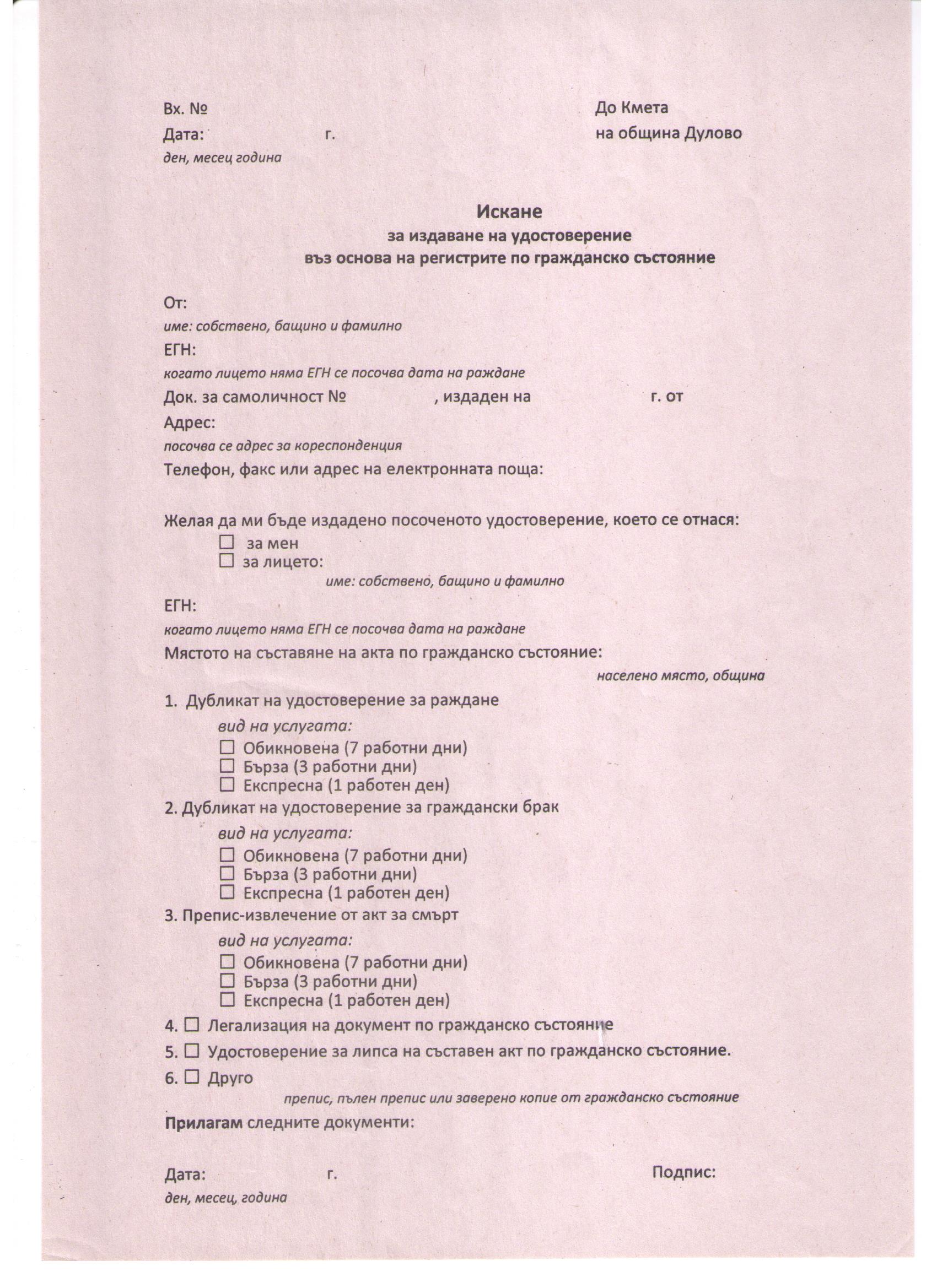 